Weekendbrochure 6 november tot en met 8 november 2020: Woutershof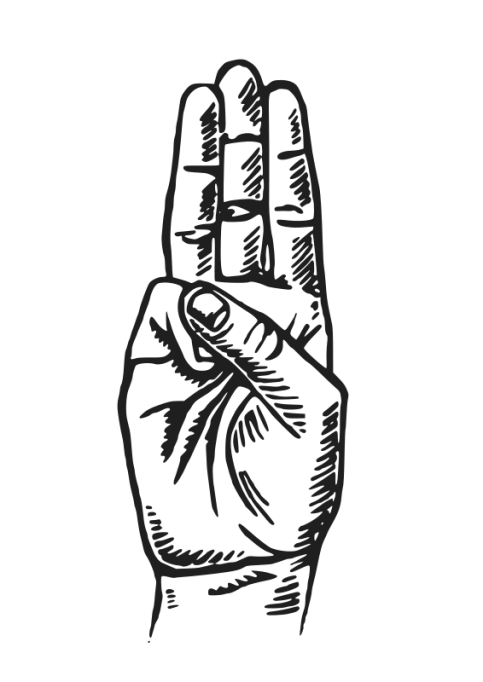 1. Woordje voorafBeste leden en ouders, zoals jullie weten dienen scouts af en toe terug te denken aan voor welke waarde ze staan. Hiervoor is een normale activiteit te kort en daarom maken we er een LEUK, SPELLEND, BEZINNIGS weekend van, namelijk het wel befaamde belofte weekend. Onze basis vestigen we op het terrein van Woutershof. Via deze weekendbrochure willen we jullie graag informeren over de gang van zaken tijdens dit weekend. Tevens vinden jullie in deze bundel allerlei praktische informatie die noodzakelijk is om te weten vóór je op weekend vertrekt. We hopen er voor te zorgen dat jullie kunnen genieten van een energierijk en super tof weekend!2. LocatieAdres: Hopper scoutsverblijf Woutershof
Grootbroekstraat 48
3640 Kinrooi3. Kostprijs en inschrijvenDe kostprijs voor jullie weekend bedraagt €30. Mocht deze som u voor financiële problemen stellen, dan kan u steeds contact opnemen met de leiding om discreet naar een oplossing te zoeken. Om in te schrijven, doe je het volgende:o Stap 1: Schrijf €30 over op het rekeningnr: BE65 7845 5923 1496, met de mededeling: “Inschrijving weekend VOOR- EN ACHTERNAAM”, dit dient voor 23 oktober 2020 te gebeuren. Pas wanneer de overschrijving is ontvangen ben je ingeschreven.o Stap 2: Vul het inschrijvingsformulier en de medische individuele steekkaart in (eventueel samen met het dokters-attest medicatie).o Stap 3: Bezorg deze twee formulieren aan een van de leidingen bij aankomst van het weekend.4. WeekendbeschrijvingHeen: Op vrijdag 8 november worden jullie om 20u00 verwacht aan Woutershof, daar mogen jullie papa en/of mama je slaapplaats nog even klaarmaken. Rond 21u00 zwaaien we de papa’s en mama’s uit en kunnen we eindelijk aan ons weekend beginnen. Verder heeft de leiding  allerlei leuke en spannende spelletjes voorbereid zodat we ons geen seconde zullen vervelen! Op zaterdagavond doet iedereen zijn belofte. Als dit de eerste keer is dat je je belofte doet, dan mag je vanaf nu drie vingers opsteken bij de formatie in plaats van twee.Terug naar huis:Alle moois heeft een einde, en zo ook het weekend. Op zondag 10 november ruimen we allen gezamenlijk op en verwachten we de mama’s en papa’s om 12u00 om gezamenlijk eindformatie te doen. Zo kunnen je mama en papa de weekendsfeer misschien ook nog even voelen.5. Slapen en hygiëneEr zijn bedden voorzien voor iedereen, het enige wat meegenomen moet worden is een hoeslaken, een kussensloop en een slaapzak.Het terrein is voorzien van een sanitaire blok met alle nodige faciliteiten zoals toiletten en wasbakken.6. Communicatie en noodgevallen In noodgevallen is de leiding altijd bereikbaar. Alle leiding heeft hun GSM’s 24u op 24u aan staan. Zijn je ouders op vakantie tijdens de weekendperiode, laat dan zeker een nummer van een ander familielid die wel aanwezig is tijdens deze periode achter op het inschrijvingsformulier. Eigen GSM’s of andere elektronica is niet toegestaan tijdens de activiteiten.Noodnummer 1 : Kaat Schulpen,  Hoofdleidster +32 479 40 16 05Noodnummer 2: Martijn Meerten , Hoofdleider  +32 495 37 11 72 7. Koffer Na het weekend en kamp vindt de leiding steeds heel wat verloren voorwerpen terug. Voorzie daarom in al je kleding een label met je naam erop!NIET meenemen: GSM, Ipods en andere elektronische apparaten worden in beslag genomen tot het einde van het kamp.Houd er rekening mee dat je kleding oud is. Alle kleding en zaken zoals handdoeken of keukenhanddoeken zouden wel eens minder heel terug kunnen komen als dat je ze hebt meegebracht.SlapenO SlaapzakO HoeslakenO PyjamaO Knuffel (Optioneel)O KussensloopEtenO Twee oude keukenhanddoekenKledingO Uniform (trui, t-shirt, scoutsdas en eventueel petje)O Oude kleren voor goed en slecht weerO Schoenen (sportschoenen, sandalen, laarzen)O RegenkledijHygiëne O HanddoekenO Toilettas met alle benodigdheden erin zoals een tandenborstel, kam,…Varia O Zaklamp en extra batterijenO Medicatie (afgeven aan de leiding, denk aan medicatie-attest ) O kopie van de identiteitskaart van je oudersO Inschrijvingsformulier, medische fiche en medicatie-attest: afgeven aan leiding bij start weekendTot slot vergeet zeker je uniform niet en een hele zak vol energie en goed humeur. Mocht je na het lezen van deze bundel nog vragen hebben, dan weet je ons te vinden. Stevige linker,De leiding-----------------------------------------------------Inschrijvingsformulier----------------------------------------------------Inschrijvingsformulier: Zeehondjes/Zeewelpen/scheepsmakkers/zeeverkenners (schrappen wat niet past)Ondergetekende ........................................................ (naam ouder) Ouder van .................................................... (naam lid)Schrijft hiermee zijn zoon/dochter in voor het weekend van zeescoutinggroep Pebbles van vrijdag 6 november  tot en met zondag 8 november 2020.• Ik heb deze weekendbrochure grondig doorlezen, en de Individuele steekkaart naar waarheid ingevuld. Indien van toepassing is het dokters-attest ook toegevoegd.• Ik verbind me ertoe deze formulieren (inschrijvingsformulier, medische fiche en medicatie-attest) bij vertrek aan de hoofdleiding  te bezorgen. • Ik verbind me ertoe de weekendbijdrage van €30 per lid te storten en dit voor 23 oktober 2020 op rekeningnummer   BE65 7845 5923 1496  met als vermelding “Inschrijving weekend + naam + voornaam”In geval van nood kan de leiding jullie steeds contacteren op :Telefoon thuis: .......................................................................................................................................... GSM:.......................................................................................................................................................... Noodnummer ( famillie  of vrienden ):  ...................................................................................................Naam en datum : .....................................................................................................................................Handtekening  :   ......................................................................................................................................BijlagenVoor ieder scoutingjaar moeten wij als groep van Scouts en Gidsen Vlaanderen de in dit hoofdstukje bijgevoegde gestandaardiseerde formulieren gebruiken. Niet omdat wij zelf zo graag veel papierwerk doen, maar omdat dat zo rechterlijk is besloten.  We  vragen jullie om onderstaande formulieren zelf af te drukken en aan ons te bezorgen op de eerste dag van het weekend. Wij garanderen jullie dat de verstrekte informatie als vertrouwelijk behandeld zal worden, en in eerste instantie enkel door de groepsleiding en takverantwoordelijke gelezen en besproken zal worden. Indien nodig wordt ook de rest van de takleiding op de hoogte gesteld. - Individuele steekkaart (vroeger Medische Fiche). Dit document dient door u te worden ingevuld. Op deze fiche staat eigenlijk alles wat wij moeten weten van uw kind; bereikbaarheid van ouders, waarmee moeten wij rekening houden tijdens activiteiten, medische info,… - Doktersattest medicatie (bijlage aan de Individuele steekkaart) Officieel mogen wij geen enkele medicatie toedienen omdat wij daar niet toe bevoegd zijn. Moet uw zoon of dochter toch medicatie krijgen, dan helpen wij hen daar graag bij. Daarvoor is het wel nodig dat wij een doktersattest hebben. Zonder document mag er geen medicatie worden gegeven! Dit geldt voor om het even wat welke medicatie. De leiding houdt alle medicatie in bewaring.Vul het eerste document hoe dan ook in, en het tweede indien nodig.  Bezorg ze ons aan het begin van het weekend.Heel erg bedankt!	-----------------------------------------------------Individuele steekkaart --------------------------------------------------Adres en bereikbaarheidofficieel adres van vader / moeder / voogd (schrappen wat niet past)straat, nr : ……………………………………………………………………………….……………  postcode : ……………………….……      gemeente: …………………………………………………………  telefoon : …………………………………………………………….…eventueel tweede adres wanneer het officieel adres niet de (enige) woonplaats isadres van vader / moeder / voogd (schrappen wat niet past)straat, nr : ……………………………………………………………………………………………  postcode : ………………………….     gemeente : ….…………………………….……………………..   telefoon : …….……………………………………………………….eventueel naam van verblijfsinstelling :………………………………………………………………………………………..………gsm van vader, moeder of voogd : ………………………………………………………………………….……………….…………..gsm van vader, moeder of voogd : …………………………………………………………………………….………………….……..e-mail van vader, moeder of voogd : …………………………………………………………………….…………………………wie contacteren als de ouders niet bereikbaar zijn (zoals op kinderpas -12 jarigen)naam : …………………………………………………………………………………………………………………………………………………telefoon/gsm : ……………………………………………………………………………………………….……………………………………voornaam en naam van het kind/de jongere : ………………………………………………………………………….O jongen   O meisje             geboortedatum : ……../…..…/…..…lidnummer: ……………………………….....................................................broers of zussen in dezelfde groep?naam : ………………………………………………………………..…………………………………… tak : ….………………………………naam : ……………………………………………………………..……………………………………… tak : .…………………………………naam : ……………………………………………………………..……………………………………… tak : .…………………………………  eventueel belangrijke afspraken vanuit de gezinssituatie (vb. regeling echtscheiding) : ……………………………………………………………………………………………………………………………………………………… ……………………………………………………………………………………………………………………………………………………… ………………………………………………………………………………………………………………………………………………………  Deelname aan activiteiten en zaken om rekening mee te houden bij organisatie van activiteitenonze zoon of dochter kan en mag deelnemen aan alle gewone scoutingactiviteiten op maat van de leeftijdstak (op tocht gaan, spelen, kamperen, … ) :O ja  O needeze activiteiten zijn onmogelijk of niet toegestaan :   ………………………………………………………………………………………………………………………………………… …………………………………………………………………………………………………………………………………………eventuele reden :………………………………………………………………………………………………………………………………………… …………………………………………………………………………………………………………………………………………is er bijzondere aandacht nodig OM RISICO’s TE VOORKOMEN?O nee  O jaO bij sporten (vb.  zwemmen, fietsen, hoogte, rust, …) :  ………………………………………………………………………………………………………………………………O bij hygiëne  (vb. zelfstandigheid, allergie, bedwateren, …) :………………………………………………………………………………………………………………………………O bij sociale omgang (vb. pesten, heimwee, angsten, slaapwandelen, …) :……………………………………………………………………………………………………………………………..O andere beperkingen of zorgen :  ………………………………………………………………………………………………………………………………Medische informatieHet is verboden om als leid(st)er, behalve EHBO, op eigen initiatief medische handelingen uit te voeren. Ook het verstrekken van lichte pijnstillende en koortswerende medicatie zoals Perdolan, Dafalgan of Aspirine is, zonder toelating van de ouders, voorbehouden aan een arts. Daarom is het noodzakelijk om via het onderstaande kader op deze steekkaart vooraf toestemming van ouders te hebben voor het eventueel toedienen van dergelijke hulp.Wij geven toestemming aan de leiding om bij hoogdringendheid aan uw zoon of dochter een dosis via de apotheek vrij verkrijgbare pijnstillende en koortswerende medicatie toe te dienen : *O ja  O nee  *  gebaseerd op aanbeveling Kind&Gezin 09.12.2009 – Aanpak van koorts / Toedienen van geneesmiddelen in de kinderopvangonze zoon of dochter moet specifieke medicatie krijgen :O nee O ja : zeker bijlage doktersattest medicatie toevoegen!  zijn er ziekten te melden? (vb. astma, suikerziekte , hooikoorts, epilepsie, hart, …) :O nee O ja : …………………………………………………………………………………………………………………………….  info over noozakelijke aanpak bij deze aandoening : ………………………………………………………………………………………………………………………………………… ………………………………………………………………………………………………………………………………………… …………………………………………………………………………………………………………………………………………onze zoon of dochter moet een bepaald dieet volgen :O nee O ja : …………………………………………………………………………………………………………………………….  onze zoon of dochter werd ingeënt tegen klem (tetanus) :  O ja - in welk jaar? : ………………………..……………………………………………………………………………… O nee   bloedgroep: ………………………..………………………………………………………………………………  onze huisarts :naam : ………………………………………………. telefoon : …………………………………………………………  Aanvullende opmerkingen  onze zoon of dochter mag tijdens de activiteiten worden gefotografeerd voor publicatie in het groepsblad, op een website van scouting,facebookpagina, … :O ja  O neezijn er bepaalde aspecten waarmee leiding rekening kan houden als de omstandigheden dat toestaan binnen de visie van scouting :O nee  O ja  O  op vlak van voeding (vb. vegetariër, halal) : …………………………………………………………………………………………………………………… O andere aandachtspunten die belang kunnen hebben bij de omgang met ons kind : ………………………………………………………………………………………………………………………………………………………………………………………………………………………………………………………………………………………………………………………………………………………………...................…………………………………………………………………………………………………………………………………………………………………………………………………………………………………………………………………Ondergetekende verklaart dat de ingevulde gegevens volledig en correct zijnvoornaam en naam : ..….…………………………………….………………………………………………………………ouder / voogd  (schrappen wat niet past)      van  (voornaam + naam van het kind) :  ……………………………………………………………………………….datum : …………………………………..        handtekening : ……………………………………………….& Akkoord voor jaarlijkse herziening van deze fiche-----------------------------------------------------Doktersattest --------------------------------------------------------------ondergetekende, dokter in de geneeskunde, ………………………………………………………………………………………..…………  verklaart hierbij dat (voornaam en naam van het kind/de jongere):  ………………………………………………………………………….…………………………………………………………………………………geboren op: …………………………………………………………………………….…………………………………………………………………..…….....mag deelnemen aan de jeugdbeweging en volgende medicatie moet toegediend krijgen :  naam geneesmiddel: …………………………………………………………………………………………………..…….………………………………...................dosering (hoeveelheid en frequentie dag/uur): …..……………………………………………………………………………………………..........………………………………………………..wijze van toediening : ….…………………………………………………………………………………………….………………………………………………………   O door leiding  O zelfstandig in te nemen   O door verpleegkundige  bewaring: (vb.koelkast) .…………………………………………………………………………………..….………………………………………………………………O door leiding  eventuele einddatum van de behandeling:…………………………………………………………………..….………………………………….…………………………..waarvoor dient deze medicatie: ……………………………………………………………………………………………………………………….….………..…………………….mogelijke bijwerkingen waarmee de leiding rekening dient te houden:  ……………………………………………………………………………………………………..…………………………………………………………………….…………………………………………………….……………….…………………………………………….……………………telefoonnummer van de arts: ……………………………………………………………………………………………………………opgemaakt te (plaats): ………………………………………… op (datum): ………………………………..………….…………handtekening en stempel van de arts:  